Тема занятия: «Мальчик и  девочка – два разных мира».Цель: систематизация знаний о мужском и женском мире.Задачи: совершенствовать культуру взаимоотношений между обучающимися противоположного пола; создать представление о единстве и противоположности мужского и женского начал, их проявлений и предназначения;формирование ощущения «Я – Мужчина», «Я – Женщина»;способствовать сплочению детского коллектива.Возраст учащихся: 13 - 14 лет.Оборудование и материалы: мультимедийный экран, презентация, ватман с голубой и розовой пересекающимися окружностями;  два подноса с карточками, на которых  напечатаны мужские и женские занятия; клей – карандаш (2 шт.), клеенка (2 шт.) салфетки в стаканах (2 шт.); иллюстрация с мальчиком и иллюстрация с девочкой (формат А3); подсказка с положительными и отрицательными качествами людей (формат А4) для девочек и для мальчиков; два маркера зеленого цвета; две корзины малых форм, одна большая корзина с предметами; травка зеленая в корзине, оранжевые, синие, фиолетовые цветы по 12 шт. на подносе. Форма проведения занятия: практическое занятие.Форма организации занятия: групповая.Тип занятия: комбинированный.Продолжительность: 40 минут.Упражнение «Похвали себя».Дарья – добрая, 	Татьяна – трудолюбивая, 	Кирилл Б. – классный, 	Кирилл Т. – культурный, 	Артем – аккуратный, 	 Алексей – активный, (Слава – смелый), Сергей – счастливый,Рамиль – радостный, Кристина – красивая, Ульяна – уверенная, Светлана – скромная.Практическое задание  «Наш мир».Ватман с голубой и розовой пересекающимися окружностями. Два подноса с карточками, на которых  напечатаны мужские и женские занятия.Клей – карандаш (2 шт.), клеенка (2 шт.) салфетки в стаканах (2 шт.)шахматы, чтение, коллекционирование, конструирование, рыбалка, игра на гитаре, рисование,бокс,рукопашный бой, катание на скейте, стрельба из лука, металлообработка,резьба по дереву, велоспорт, охотавязание, шитье, вышивка, цветоводство, рисование, бисероплетение, кулинария, чтение, пение, рисование, дизайн жилища,забота о домашних животных, квиллинг, костетология,шоппингУпражнение «Портрет идеального мальчика. Портрет идеальной девочки».Иллюстрация с мальчиком и иллюстрация с девочкой (формат А3), подсказка с положительными и отрицательными качествами людей (формат А4) для девочек и для мальчиков, два маркера зеленого цвета.Идеальный мальчик -  умный, добрый, вспыльчивый, благородный, злой, заносчивый, вежливый, резкий, культурный, трусливый, ответственный, дерзкий, остроумный, честный, смелый, раздражительный,  мужественный, опасный, щедрый, не имеющий вредных привычек, умный, навязчивый,  веселый, внимательный, благородный, ленивый, надежный, изобретательный.  Идеальная девочка  - умная, злая,  безразличная, добрая, аккуратная, культурная, равнодушная, скромная, конфликтная,  уважает других, нежная, гостеприимная, навязчивая,  грамотная, дружелюбная, завистливая, душевная, торопливая, женственная, жизнерадостная, заботливая, безрассудная,  интеллигентная, унывающая, милая. 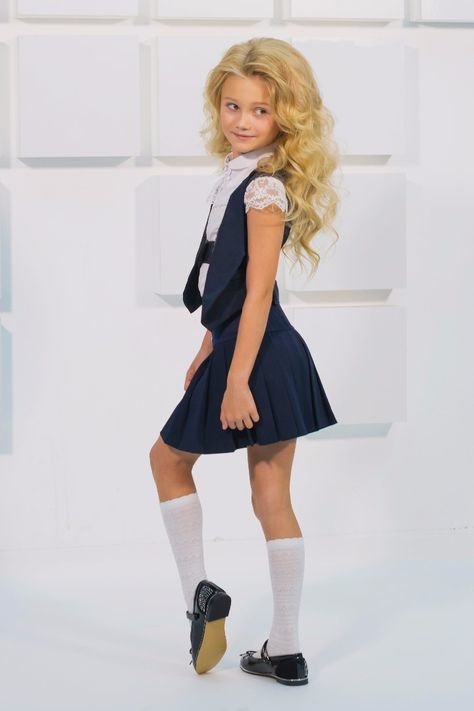 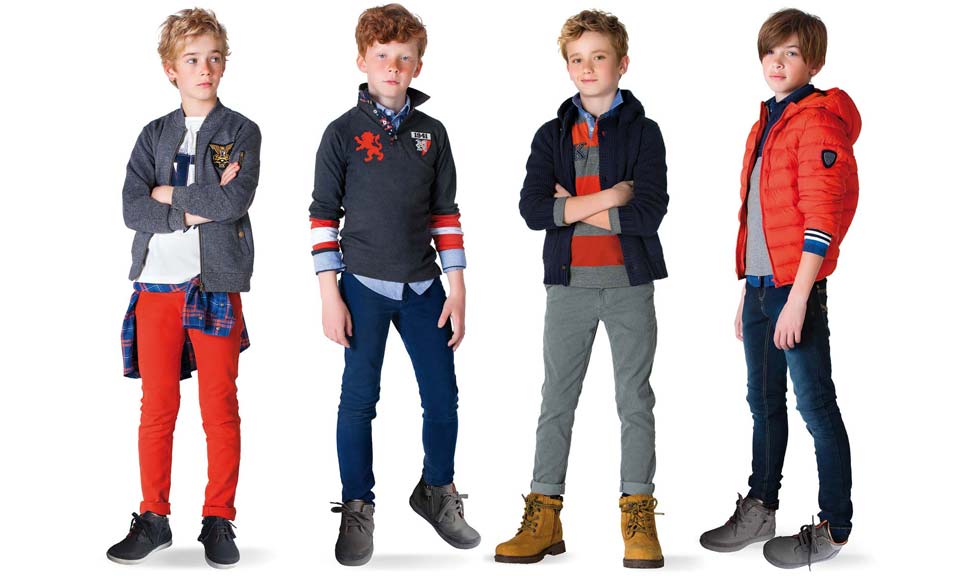 Упражнение «Подслушанный разговор».Слайд с фразами мужских и женских дел.Упражнение «Примени вещь в деле». Галстук, саморез, помазок, зубило, долото, лобзик, гантели, рулетка, пассатижи, шпатель. Бублик для волос,  парео,  клатч, разделитель для педикюра, пилка для педикюр, ролик для теста, кисть для пудры, шпулька, шпилька, ободок.Расческа, зубная щетка, липкий ролик, мочалка, зубочистка, носовые платки.Две корзины малых,Одна большая корзина с предметами.Рефлексия «Лужайка».Травка зеленая в корзинеОранжевые, синие, фиолетовые цветы по 12 шт. на подносе.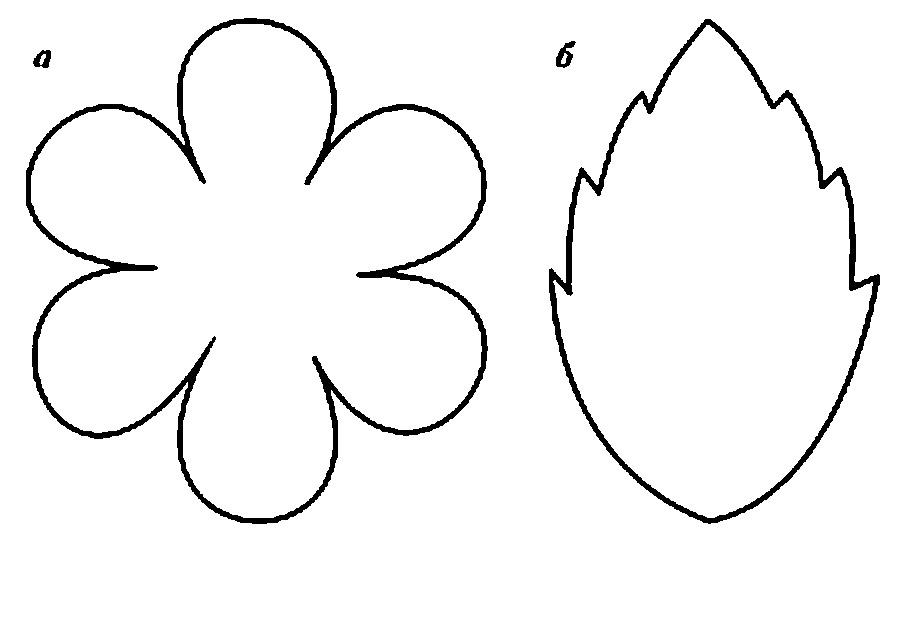 N п/пЭтапы работыСодержание работыI.1.2.Введение.Организационный момент.Цель: создание эмоционального настроя и атмосферы доверия в группе.Упражнение «Похвали себя».Цель: организация коллективной мыслительной деятельности.Слайд 1.Здравствуйте, друзья! Сегодня мы собрались, чтобы подарить друг другу полезное и приятное общение! Много у меня друзей:Дарья, Танечка, Сергей.С Дарьей песни мы поём,С Таней мы гулять пойдём,А Серёжке целый деньНас дразнить совсем не лень!В школе дружно мы живём:Вместе учимся, растём,Узнаём про всё на свете,О других таких же детях,Как они живут и чемЗаниматься им не лень.   Совершенно верно, в школе мы учимся, растем, развиваемся с такими же  детьми, но не все мы одинаковые, есть что – то что отличает нас от других.   Предлагаю подумать и озвучить свойство, которое отличает тебя от других. Свойство должно начинаться на первый звук вашего имени. Начну с себя: Оксана – ответственная, продолжайте…II.Основная часть.  Дискуссия «Кто виноват?»Цель: актуализация  темы. Слайд 2.   Сегодня мы собрались, чтобы обсудить очень важную тему: дружба между мальчиками и девочками – возможна ли она? И есть ли она в нашем классе?   Справедливости ради нужно сказать, что в период между двумя праздниками – 23 февраля и 8 Марта – между мальчиками и девочками устанавливается что-то вроде короткого перемирия. Но потом вновь обиды, агрессия, вражда.- Кто же в этом виноват?   (Мальчики и девочки высказываются.)   А может быть, виноваты обе стороны – просто не хотят понять друг друга?2.3.4. 5. 6. III. Беседа «Мальчики и девочки – два разных мира».Цель: тренировка связной речи.Практическое задание  «Наш мир».Цель: развитие произвольного внимания.Упражнение «Портрет идеального мальчика. Портрет идеальной девочки».Цель:  развитие  мышления.Упражнение «Подслушанный разговор».Цель: снятие мышечного напряжения. Упражнение «Примени вещь в деле». Цель: формирование навыков синтеза. Заключительная часть. Рефлексия.Цель: подведение итогов занятия.   Можно сказать, что девочки и мальчики – это два разных мира, с самого рождения они развиваются по-разному. Учёные установили, что у них разный мозг, разная психика, разные пути развития. Мальчик и девочка по-разному смотрят и видят, слушают и слышат, по-разному говорят и молчат, чувствуют и переживают. - Как вы думаете. Почему женщин называют «слабой  половинкой человечества», а мужчин — «сильной»?(Высказывания детей.)Слайд 3.- Мужчины всегда были сильнее женщин – они воевали, охотились, поднимали тяжести.- Женщины занимались домашним хозяйством, им не надо было тренировать свои мышцы, учиться владеть оружием, физически они были слабее.   Некоторые  считают, что и мужчины, и женщины сильны по-своему.    Слайд 4. Так, например, у мальчиков мозг больше, они имеют склонность к освоению новых пространств, поэтому их так интересуют средства передвижения и воздействия (машины, инструменты).    Мальчики быстрее соображают в сложных ситуациях, умеют принимать нестандартные решения.    Слайд 5. Девочки очень хорошо ориентируются в привычном пространстве, в том, что их окружает. В быту они практичнее мальчиков,  более послушны, исполнительны,  легче приспосабливаются к изменениям.  Слайд 6. На доске вы видите две окружности: голубая – мир мальчиков, розовая – мир девочек. На подносах карточки с примерными видами мужских и женских занятий, вам нужно разобрать их…      музыка- Что бы вы поместили в мир мальчиков? (шахматы, чтение, коллекционирование, конструирование, рыбалка, игра на гитаре, рисование, бокс, рукопашный бой, катание на скейте, стрельба из лука, металлообработка, резьба по дереву, велоспорт, охота). - А из чего состоит мир девочек? (вязание, шитье, вышивка, цветоводство, рисование, бисероплетение, кулинария, чтение, пение, рисование, дизайн жилища, забота о домашних животных, квиллинг, костетология, шоппинг).- Получается, что то, чего не хватает у мальчиков, есть у девочек, и наоборот. Как вы думаете, почему так распорядилась природа? (Потому что мальчики и девочки дополняют друг друга.)  Верно, они дополняют друг друга, и вместе они сильнее. Как бы слились две окружности, и место их слияния - это и есть наш общий мир, в котором хорошо и мальчикам и девочкам.  Постараемся понять и принять друг друга такими, какими  создала нас природа. Предлагаю совместными усилиями составить портрет идеала.Слайд 7.Портрет идеального мальчика составят девочки, а портрет идеальной девочки составят мальчики.  Какие человеческие качества ценят мальчики в девочках  и  девочки в мальчиках? Можете воспользоваться подсказкой (даёт обеим  группам карточку с написанными качествами), в этой карточке можно просто зачеркнуть ненужное, оставив нужное. Можете что-то дописать. Мальчики отдадут эту карточку девочкам, а девочки – мальчикам.                                                                                                                          (Звучит музыка мальчики и девочки обсуждают задание).   Время истекло. Слушаем, как же выглядит идеальный мальчик, которого бы уважали все девочки.  (Представители групп зачитывают результаты).  Идеальный мальчик - … (умный, добрый, благородный, вежливый, культурный, ответственный, остроумный, честный, смелый, мужественный, щедрый, не имеющий вредных привычек, умный, веселый, внимательный, благородный, надежный, изобретательный).  Идеальная девочка - … (умная, добрая, аккуратная, культурная, скромная, уважает других, нежная, гостеприимная, грамотная, дружелюбная, душевная, женственная, жизнерадостная, заботливая, интеллигентная, милая).   Идеальный – значит образцовый, вы узнали, каким нужно быть мальчиком, чтобы тебя уважали девочки и хотели с тобой дружить. И какой нужно быть девочкой, чтобы заслужить уважение мальчиков.   Но пока нам далеко от идеала, поэтому девочки и мальчики в нашем классе часто ссорятся, жалуются друг на друга, не могут наладить нормальные взаимоотношения.    Психологи объясняют это тем, что мальчики не знают, как выразить позитивные чувства, поэтому прибегают к насилию. А девочки, не понимая этого, часто обижаются на мальчиков.         Например, если мальчик толкает девочку, забирает и прячет ее вещи и книги, это, скорее всего, означает, что ему нравится эта девочка. Так что девочки не обижайтесь! Интересная штука – разговор мальчиков и девочек. Хочу поставить перед вами задачу – определить, кто о себе рассказывает – мальчик или девочка?  Если фраза относится к мужскому полу, то встают мальчики, если к женскому – то девочки. Слайд 8.   Итак, внимание на экран…  Я люблю играть с друзьями в футбол, поэтому я всегда хожу в спортивном костюме и кроссовках.Я обожаю ходить по магазинам, примерять различные наряды и красоваться перед зеркалом.Мне нравятся фильмы о войне.Я очень люблю лазить по деревьям и никогда не плачу, даже если падаю.Я всегда слежу за своей осанкой и стараюсь ходить красиво.Я люблю делать с папой ремонт в квартире.Я люблю шить своим игрушкам платья.Люблю заниматься кулинарией.Вчера на рыбалке был хороший улов.Вышивка – мое любимое занятие.   Друзья мои, портреты идеальных людей мы составили. Теперь соберем набор идеального джентльмена и идеальной леди.     Слайд 9. В корзине перемешались предметы из мира мальчиков и мира девочек. Ваша задача их разобрать, мужские отложить в корзину мальчикам, а женские – в корзину девочек. Нейтральные предметы, то есть которыми могут пользоваться и мальчики и девочки оставляем в корзине.    Приступайте к выполнению задания музыка Галстук, саморез, помазок, зубило, долото, лобзик, гантели, рулетка, пассатижи, шпатель, кабура, уровень, наковальня. Бублик для волос, парео, клатч, разделитель для педикюра, пилка для педикюр, ролик для теста, кисть для пудры, шпулька, шпилька, ободок, молоток для отбивания мяса, венчик.Расческа, зубная щетка, липкий ролик, мочалка, зубочистка, носовые платки.    Слайд 10. Сегодня мы поговорили о мужском и женском, о том, что это две разные категории, но существуют они в мире, в котором есть много общего, единого.      Мы дополняем друг друга, помогаем существовать друг другу, поддерживаем и заботимся друг о друге. Нам нельзя друг без друга. Хорошо, если мы научимся ценить и понимать это, не подражать   другим, не переделывать их, а принимать такими, какие они есть.  Рефлексия содержания. Наш час общения подошёл  к концу. - Какой момент сегодняшней встречи вам особенно запомнился?  - На каком этапе вам было трудно? - Считаете ли вы, что после этого занятия изменятся отношения между мальчиками и девочками? - Как вы думаете, для кого сегодняшнее общение было полезнее – для мальчиков или для девочек? (Дети высказываются).Деятельностная рефлексия «Лужайка».   Слайд 11.  Мы все узнали, что каждому из вас понравилось, в чем испытывали трудность, что нового извлекли из общения. Заключительным шртихом данной встречи предлагаю украсить лужайку цветами настроения (вашего общения): Оранжевый цветок – занятие понравилось;Синий цветок – испытывал трудности в некоторых моментах; Фиолетовый цветок – было скучно, я ничего не понял.   Лужайка расцвела самыми радужными цветами, спасибо всем за участие. 